فاسدین در عقیده و بی حجتان استفاده از متشابهات میکنندحضرت عبدالبهاءاصلی فارسی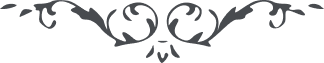 لوح رقم (59) امر و خلق – جلد 2٥٩ - فاسدین در عقیده و بی حجتان استفاده از متشابهات میکنندو نیز از حضرت عبدالبهاء در خطابی است قوله العظیم یا قوم ذروا الشبهات و دعوا تأویل المتمسکین بالمتشابهات و تمسکوا بالمحکمات انها هی الصراط المستقیم و النور المبین و البیان القویم و الحصن الحصین عن هجوم المارقین .